3. 第3次工作小組會議紀錄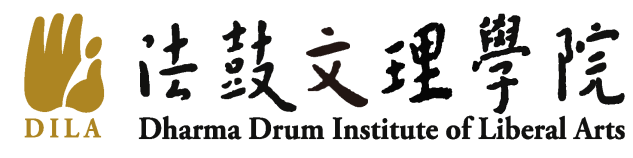 109年度校務評鑑追蹤評鑑與再評鑑第3次工作小組會議記錄會議名稱：109年度校務評鑑追蹤再評鑑 第3次工作小組會議地    點：綜合大樓GA422會議室會議時間：109年03月26日(星期三)   15:30~17:00主　　席：副校長蔡伯郎                      聯絡人/記錄：郭晁榮電　　話：2498-0707#5312；傳真：2408-2172應出席人員：蔡伯郎副校長、研究發展組李婷潔組長、諮商輔導暨校友聯絡中心蕭麗芬主任、諮商輔導暨校友聯絡中心徐偉玲、研究發展組
郭晁榮。請假人員: 研究發展組李婷潔組長議　　程一、第二週期校務評鑑歷程暨評鑑結果第二週期校務評鑑時程圖二、109學年度自我評鑑流程「109年度自我改善計畫進度」流程圖三、重要列管事項執行情形：四、討論事項：討論事項(一)：校務追蹤評鑑「有條件通過─具體理由3」自我改善後續追蹤案，請討論。說    明：一、依據108年12月31日評鑑中心來函（高評字第1081001558號函），本校106年度校務評鑑追蹤評鑑結果，請詳下表。二、針對上表「有條件通過具體理由3」邀請諮商輔導暨校友聯絡中心共同討論後續自我改善辦理措施。決　　議：請校友聯絡中心進行畢業生追蹤調查(105-107年)與雇主滿意度調查，下次會議4月30日時追蹤調查回覆情形。討論事項(二)：109學年「自我評鑑、校務追蹤再評鑑」辦理經費規劃，請審議。說    明：一、依「高教評鑑中心大學校院校務評鑑」與「法鼓文理學院評鑑實施辦法」辦理，109學年將實施「校務追蹤再評鑑」與「自我評鑑(指導委員會、校級委員會)」作業，爰編列相關經費預算。二、甫修訂「內部控制手冊-自我評鑑作業流程」，109學年旨揭活動將辦理4次。三、經費編列規劃表，請詳下表：擬　　辦：如奉核准，擬後續提報主管會報、預算委員會審議。決　　議：後續提報主管會報、預算委員會審議。109年度自我改善計畫進度表109年度自我改善計畫進度表109年度自我改善計畫進度表預定時間預定工作項目執行情形109年1-2月檢討「自我評鑑機制」蒐集國內多所大學評鑑法規後研擬修訂本校辦法。109年1-2月檢討「追蹤評鑑」結果(2項部分改善、4項未改善)2月13日第1次檢核109年1-2月訂定「109年度自我改善計畫」2月13日訂定進度表109年3月擬定「自我評鑑委員」校外邀請名單3月2日主管會報通過109年3月108學年第3次行政會議 修訂自我評鑑機制3月18日主管會報通過109年4月109學年評鑑經費編列，提報預算委員會－109年5月「畢業生追蹤與雇主滿意度」問卷調查－109年6月學校網頁-評鑑專區 開始架設－109年7月檢討「畢業生追蹤與雇主滿意度」結果－109年7月「106年2月自我評鑑」20個建議事項-改善進度追蹤－109年7月檢核「追蹤評鑑」(2項部分改善、4項未改善) 改善情形
(「校務評鑑與追蹤評鑑」結果與改善成果表)－109年8月「106年2月自我評鑑」20個建議事項-改善情形檢核－109年9月召開「校級評鑑委員會」審議自我改善成果－109年10月召開「109學年校務會議」複核自我改善成果－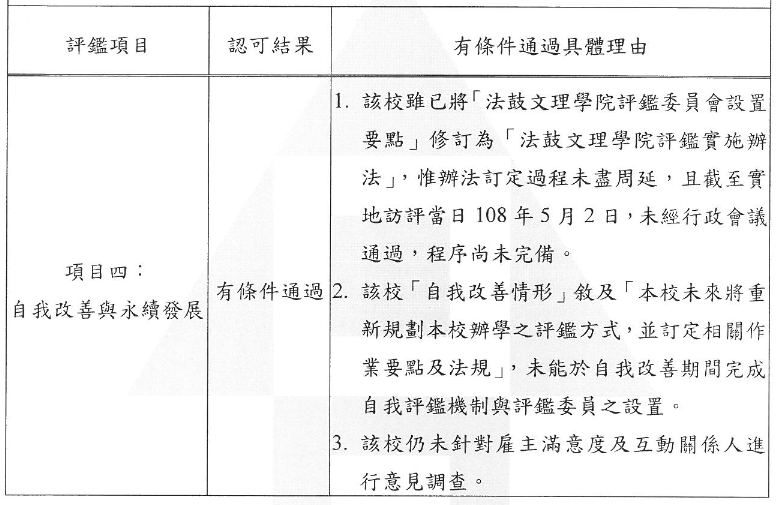 評鑑活動名稱辦理次數委員人數校外委員比例自我評鑑-指導委員會2次7位3/5自我評鑑-校級評鑑委員會1次9-11位1/3高教評鑑中心-校務追蹤再評鑑1次3-5位1/1合計4次19-23位經費項目編列基準經費合計評鑑費校外指導委員5,000元/次*5位*2次=50,000元70,000元評鑑費校外校級評鑑委員5,000元/次*4位*1次=20,000元70,000元交通費校外指導委員500元/次*5位*2次=5,000元7,000元交通費校外校級評鑑委員500元/次*4位*1次=2,000元7,000元餐費(校內、外)委員18人*2餐*150元*4次=21,600元27,600元餐費工作人員  5人*2餐*150元*4次=6,000元27,600元以上合計以上合計104,600元註：經費編列參考依據1. 評鑑費：教育部補助及委辦計畫經費編列基準表。2. 交通費、餐費：法鼓文理學院學術研討會經費支給標準表註：經費編列參考依據1. 評鑑費：教育部補助及委辦計畫經費編列基準表。2. 交通費、餐費：法鼓文理學院學術研討會經費支給標準表註：經費編列參考依據1. 評鑑費：教育部補助及委辦計畫經費編列基準表。2. 交通費、餐費：法鼓文理學院學術研討會經費支給標準表